(40 puntos)Las siguientes reglas de Seguridad se aplican cuando se ingresa a un Laboratorio.  Escriba Verdadero (V) o falso(F) según aplique:                   (4 puntos)Está prohibido ingerir alimentos en el laboratorio.  				       	( V  )Al terminar la práctica no limpie y ordene el material utilizado.		       	(  F )En caso de producirse un accidente comunicar inmediatamente a sus compañeros									(  F  )Manipular con las manos los químicos para agilitar el desarrollo del trabajo         ( F   )No es necesario utilizar mandil para la realización de las prácticas de laboratorio ( F   )Si tiene el cabello largo, recójalo.		 					( V   )Manejar sin precaución el material frágil.						( V   )Dejar destapados los frascos de reactivos para agilitar el uso de los mismos	( F   )Rúbrica pregunta 1:Cada respuesta correcta 0.5 puntosEscriba los pasos básicos a seguir para realizar un exitoso informe de laboratorio (5 puntos).Identificar el tema de la prácticaInvestigar Marco teóricoEscribir Objetivo general Escribir Objetivos específicosEnunciar los Materiales y equiposDeterminar el ProcedimientoEscribir los ResultadosAnalizar los resultadosConclusiones y recomendacionesBibliografíaNota: ustedes pueden calificar según sus adaptaciones.Rúbrica pregunta 2: Cada respuesta correcta 0.5 puntosIdentifique los nombres de los siguientes materiales, escribiendo el número al lado del nombre.  (4 puntos)Soporte universal 	 _1_               		e.  matraz erlenmeyer      _7_pipeta			 _2_			f.  pinzas    		     _5_		  bureta 			 _8_			g.  tubo de ensayo            _6_cápsula de porcelana   _3_			h.  embudo		     _4_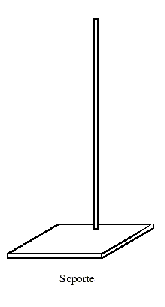 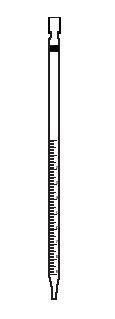 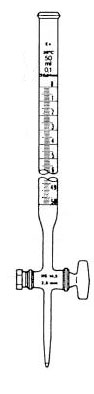 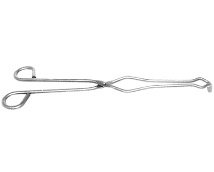 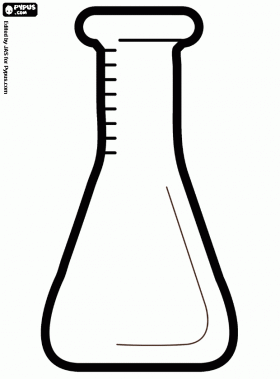 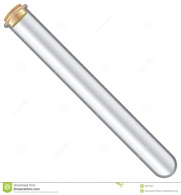 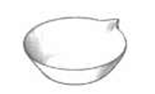 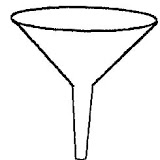 	Rúbrica pregunta 3:Cada respuesta correcta 0.5 puntosUn material con un volumen de 125 cm3  y una masa de 0.1246 kg, flotaría o se hundiría en el agua. Conociendo que el agua tiene una densidad de 999,97 kg/m3                             ( 4 puntos)D= m/V =  124.6 g/125 cm3 = 0.9968 g/cm3  o  996.8 kg/ m3, flotaRúbrica pregunta 4: Conceptos básicos:  Indique el término adecuado para la siguientes definiciones:    (4 puntos)Solubilidad - Estequiometria - Reacción química - Electronegatividad  - Ecuación química    -    Punto de ebullición    -    Presión de vapor    -    Propiedades químicasFenómeno químico cuyas sustancias cambian de composición química al combinarse entre sí. ……….reacción química.Depende del equilibrio de fuerzas intermoleculares entre el disolvente y soluto  ……… ___solubilidad Depende de las estructura químicas de una sustancia…….propiedades químicas.___________ Depende del peso molecular y del tipo de fuerzas intermoleculares de una sustancia...…_punto de ebullición.Rúbrica pregunta 5: Cada respuesta correcta 1 punto.Un hidrato es un compuesto formado por el agregado de agua.  Si se calientan 8 g de un hidrato de FeCl3 hasta que su masa final es de 4,8 g. Cuál será la fórmula del hidrato?  PM Fe= 56 (4 puntos)m FeCl3 hidratado = 8.0 gm FeCl3 anhidra = 4.8 g
m H2O = 8 g – 4.8 g = 3.2 gn FeCl3 anhidra = 4.8 / 162.35 = 0.00296 mol
n H2O = 3.2 / 18.00 = 0.1778 mol                              Fórmula del hidrato: FeCl3. 6H2ORúbrica pregunta 6En una reacción de descomposición térmica se calentó 5.54 g de una sal clorada (KClOx) obteniéndose 2.98 g de cloruro de potasio.  Escribir la reacción balanceada de descomposición, el catalizador utilizado y la fórmula de la sal.  PM : Cl = 35.45, K = 39  (4 puntos)Reacción balanceada:  			Catalizador utilizado: dióxido de manganeso__(MnO2)__			Fórmula de la sal: __KClO4__Peso de la sal oxácida:  5.54Peso de la sal hidrácida : 2.98 g Peso del oxígeno = 5.54-2.98 = 2.56 g 	n KCl=  	n del átomo de oxígeno=  2.56 g x Rúbrica pregunta 7 Un ácido orgánico desconocido fue analizado en el laboratorio mediante el método volumétrico, pesándose 0.952 g y disolviéndolo en un matraz volumétrico de 100 mL, luego se tomó 10 mL de esa solución y se tituló hasta neutralidad con una solución básica.  Identifique de qué ácido se trata determinando su peso molecular. (señale la respuesta)    				( 4 puntos)Los datos que se obtuvieron fueron:                                                                                              Volumen de la base: 13.5 mL.                                                                                                       N de la base: 0.105 N                                                                                                                      2H+  de oxidación                                                                                                                               VbNb  =  VaNa        despejar NaNa =  VbNb /Va  =   13.5 mL x 0.105 N/ 10 mL =  0.1418 NN eqq /L       despejar eqq  =  N x L  =  0.1418N  x 0.1L   =  0.0142 Nº Eqq = PM /eqq = 0.952 g / 0.0142 =  67.04PM = Nª eq x Nº oxidación =  67.04 x 2 =  134.08 g/ molRúbrica de la pregunta 8: En el laboratorio se determinó la solubilidad de una sustancia a diferentes temperaturas, encontrándose los siguientes datos: a 10°C, 7,5 g de soluto se saturaron en 10 g de agua;  a 30°C, 9,6 g se saturaron en 20 g de agua; a 50°C, 11,2 g se saturaron en 40 g de agua; a 70°C, 4,5 g se saturaron en 30 g de agua; y a 90°C, 0,68 g se saturaron en 8,5 g de agua. Organice los datos, realice la curva de solubilidad y encuentre cual el porcentaje de solubilidad a los 60ºC							(4 puntos)R.:  Por extrapolación el resultado es de 20g /100 g solventeRùbrica de la pregunta 9El pH de una disolución nos indica la acidez o alcalinidad de la misma.  Si se disuelve 0.40 g de hidróxido de sodio en agua hasta 100 mL.  Indique el pH de la misma y si la solución es acida o básica.  PM Na =23 O=16,  H=1  (3 puntos)R: La disolución  tiene pH 13 por lo tanto es básica.Rùbrica de la pregunta 10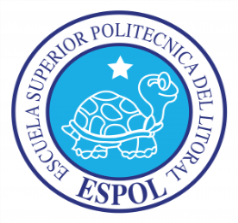 ESCUELA SUPERIOR POLITÉCNICA DEL LITORALFACULTAD DE CIENCIAS NATURALES Y MATEMÁTICASDEPARTAMENTO DE CIENCIAS QUÍMICAS Y AMBIENTALESEVALUACIÓN  DE  LABORATORIO DE QUÍMICA GENERAL I (resolución y rùbrica)25 febrero 2015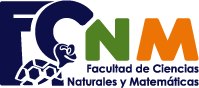 COMPROMISO DE HONORYo, ………………………………………………………………………………………………………………..…………………… al firmar este compromiso, reconozco que el presente examen está diseñado para ser resuelto de manera individual, que puedo usar un lápiz o esferográfico; que sólo puedo comunicarme con la persona responsable de la recepción del examen; y, cualquier instrumento de comunicación que hubiere traído, debo apagarlo y depositarlo en la parte anterior del aula, junto con algún otro material que se encuentre acompañándolo.  Además no debo usar calculadora alguna,  consultar libros, notas, ni apuntes adicionales a los que se entreguen en esta evaluación. Los temas debo desarrollarlos de manera ordenada. Firmo al pie del presente compromiso, como constancia de haber leído y aceptado la declaración anterior.Firma                                                                                NÚMERO DEMATRÍCULA:…………..…………….…PARALELO:…………Sobre 4 puntosSobre 4 puntosSobre 4 puntosSobre 4 puntosInicial (0-1)  En desarrollo (1-2) Desarrollado (2-3) Excelente (3-4)Niveles de desempeñoEl estudiante  solo coloca la fórmula de la densidadEl estudiante además coloca los datos correctos en la fórmulaEl estudiante obtiene también el resultado de los datos con las respectivas unidadesEl estudiante finalmente analiza los datos obtenidos con respecto a la densidad del agua y determina si la sustancia flota o se hunde en el agua.Puntaje 1234Sobre 4 puntosSobre 4 puntosSobre 4 puntosSobre 4 puntosInicial (0-1)  En desarrollo (1-2) Desarrollado (2-3) Excelente (3-4)Niveles de desempeñoEl estudiante  solo obtiene la masa del agua restando la cantidad de sal hidratada del compuesto anhidroEl estudiante además obtiene los moles del fluoruro de torioEl estudiante obtiene también los moles del aguaEl estudiante finalmente realiza los cálculos y obtiene los moles de agua y la fórmula del hidratoPuntaje 1234Sobre 4 puntosSobre 4 puntosSobre 4 puntosSobre 4 puntosInicial (0-1)  En desarrollo (1-2) Desarrollado (2-3) Excelente (3-4)Niveles de desempeñoEl estudiante  realiza la reacción balanceadaEl estudiante determina además el  peso del oxígenoEl estudiante obtiene también los moles de KCl y del oxígenoEl estudiante finalmente obtiene los moles del oxígeno con respecto a los moles de KCl con el cual formula la sal clorada.Puntaje 1234Ácidos orgánicos comunes Peso molecularÁcido cítrico192 g /molÁcido tartárico150,8 g/ molÁcido oxálico126 g/molÁcido málico134.08 g/molSobre 4 puntosSobre 4 puntosSobre 4 puntosSobre 4 puntosInicial (0-1)  En desarrollo (1-2) Desarrollado (2-3) Excelente (3-4)Niveles de desempeñoEl estudiante  solo obtiene la normalidad del ácido utilizando la fórmula.El estudiante determina además el  equivalente químico a partir de la normalidad del ácido.El estudiante obtiene también el número equivalente utilizando el peso de la muestra y el equivalente químicoEl estudiante finalmente calcula el peso molecular del ácido, identificando el ácido en la tabla.Puntaje 1234T(°C)Soluto (g)Solvente (g)g soluto/100 g solvente107.51075309.620485011.24028704.53015900.688,58Sobre 4 puntosSobre 4 puntosSobre 4 puntosSobre 4 puntosInicial (0-1)  En desarrollo (1-2) Desarrollado (2-3) Excelente (3-4)Niveles de desempeñoEl estudiante  solo llena la tabla con los datos entregadosEl estudiante además calcula el porcentaje de solubilidad y llena la tablaEl estudiante también grafica los datosEl estudiante finalmente realiza extrapolación para obtener los gramos de soluto por 100 g de solvente a los 60ºCPuntaje total1234Sobre 3 puntosSobre 3 puntosSobre 3 puntosInicial (0-1) Desarrollado (1-2) Excelente (2-3) Excelente (2-3)Niveles de desempeñoEl estudiante  solo obtiene por cálculos la molaridad de la soluciónEl estudiante el pOH considerando que es una disolución básica fuerte por el hidróxido de sodio.El estudiante obtiene el pH y determina que es una solución básica.El estudiante obtiene el pH y determina que es una solución básica.Puntaje 1233